2018 Spring Clinic 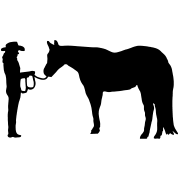 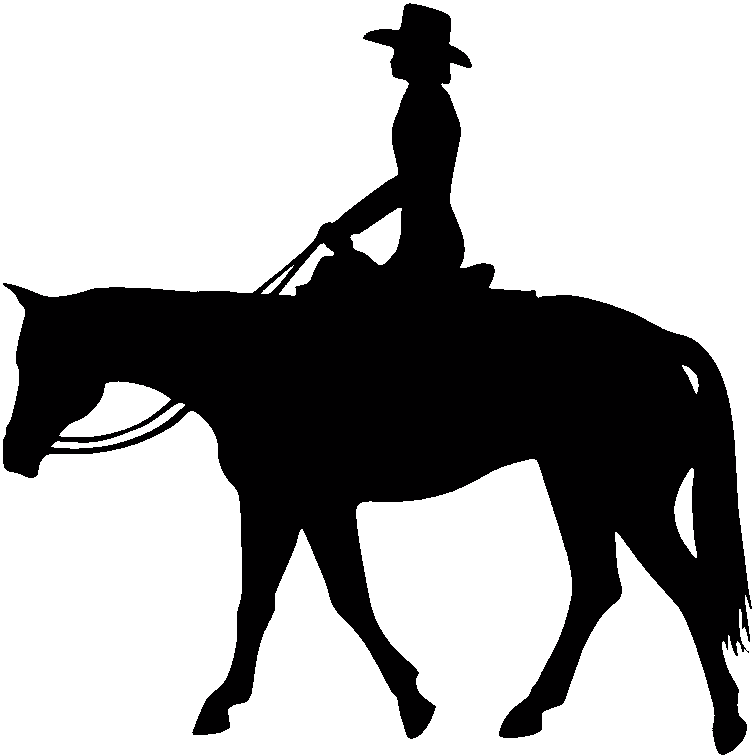 with Chris RansomeSaturday March 24,2018Chris Ransome has been judging since 1985 in the Paint, Quarter horse and Pinto circuits and holds multiple judges cards with PTHA, ABRA, POA, EC. Chris has been training and showing since 1979 and has won two World Championships, two Reserve World Championships and four Horse of the year titles in the PtHA. Chris is always updating her knowledge with courses and seminars such as Equine Reproduction, Endocrinology, Equine Management, Equine First Aid Level 3 and Veterinary assistants course. She likes to conduct clinics with the participant level of expertise in mind and make them fun and informative for all involved. Each session will be open to a maximum of 10 riders. Beginner to Advanced are welcome as participants will be grouped accordingly.  10 am  Showmanship –- Equitation/Horsemanship      –-- Lunch Break  Hunter Under Saddle/Western Pleasure         Trail Times to be confirmed dependent on number of participants in each session. (minimum length of an hour per session) You don’t have to have a Pinto to join us! Any breed of horse is welcome and Each session will be limited to ten participants. Reserve your spot by emailing Maggie Meehan-Thompson at horsnaround@live.com. Payment can be made by cheque (made payable to Ontario Pinto Horse Association) or by e-mail money transfer to natalie_aka_nat@hotmail.com by March 15th. Spectators are welcome to pay at the doorCostSingle Session     $50.00Day Fee (all 4 sessions) $175.00All Spectators  $10.00 Bring your lunch & lawn chair, if you would like to participate in the potluck for lunch, please bring a dish~ Coffee, hot chocolate, tea & cold drinks will be available. I**all fees non-refundable** Questions? Contact Natalie Baumlisberger for more information: 519-216-2224 natalie_aka_nat@hotmail.comYour spot must be booked before March 21, don't miss out!